ANEXO FORMULÁRIO DE INSCRIÇÃO__________________________Assinatura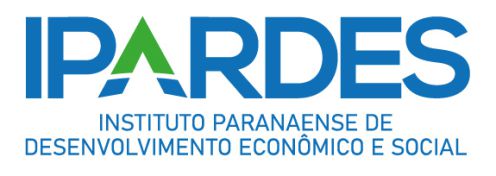 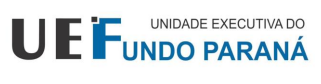 VAGAS(  ) GRADUADO EM CIÊNCIAS ECONÔMICAS(  ) GRADUADO EM CIÊNCIAS SOCIAIS(  ) GRADUADO EM ESTATÍSTICAAno de conclusão:Instituição:Nome: Nome: Nome: RG:Órgão exp.:Data de exp.:CPFCPFCPFTítulo de eleitorTítulo de eleitorTítulo de eleitorData de nascimentoData de nascimentoData de nascimentoEndereço residencial completo:Endereço residencial completo:Endereço residencial completo:Telefone:Telefone:Telefone:E-mail:E-mail:E-mail:Opção para entrevista:Opção para entrevista:Opção para entrevista:(  ) Presencial                                  (  ) Videoconferência(  ) Presencial                                  (  ) Videoconferência(  ) Presencial                                  (  ) Videoconferência